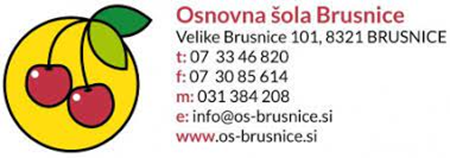 IZBOR POTREBŠČIN ZA ŠOLSKO LETO 2021/20221. RAZRED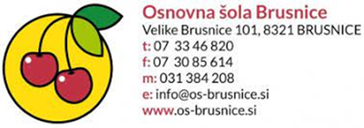 2. RAZRED3. RAZRED4. RAZRED4. RAZRED - Neobvezni izbirni predmeti5. RAZRED5. RAZRED - Neobvezni izbirni predmeti6. RAZRED6. RAZRED - Neobvezni izbirni predmeti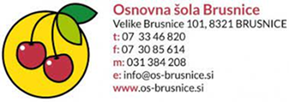 7. RAZRED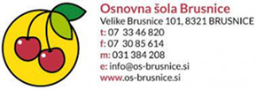 8. RAZRED8. RAZRED - Izbirni predmeti9. RAZRED9. RAZRED - Izbirni predmetinazivpredmetZVEZEK TAKO LAHKO P6, veliki A4, 11 mm črta, količina: 1SlovenščinaSVINČNIK, trdota HB, količina: 1SlovenščinaRADIRKA, količina: 1SlovenščinaŠILČEK, količina: 1SlovenščinaZVEZEK TAKO LAHKO R1, veliki A4, 1 cm karo, količina: 1MatematikaRAVNILO NOMA 1, mala šablona, količina: 1MatematikaZVEZEK, veliki A4, 50-listni, črtasti, količina: 1AngleščinaZVEZEK, veliki A4, 50-listni, črtasti, količina: 1Spoznavanje okoljaKOLAŽ PAPIR, velikost A4, 24-barvni, mat, količina: 1Likovna umetnostRISALNI BLOK, 20-listni, količina: 1Likovna umetnostVOŠČENE BARVICE, količina: 1Likovna umetnostTEMPERA BARVICE, količina: 1Likovna umetnostVODENE BARVICE, količina: 1Likovna umetnostLESENE BARVICE, količina: 1Likovna umetnostFLOMASTRI, količina: 1Likovna umetnostPLASTELIN, 12  barv, 330 g, količina: 1Likovna umetnostLEPILO STIC, količina: 1Likovna umetnostŠKARJE, količina: 1Likovna umetnostPALETA, za mešanje barv, količina: 1Likovna umetnostKOMPLET ČOPIČEV, ploščati št. 10, 14, 18; okrogla št. 6, 8, količina: 1Likovna umetnostOVITEK, veliki A4, plastični, količina: 4MAPA A4, z elastiko, količina: 1OstaloVREČKA ZA COPATE, količina: 1OstaloŠOLSKA TORBA, količina: 1OstaloPERESNICA, količina: 1OstaloŠOLSKI COPATI, količina: 1OstaloOpremo za šport (športne hlače, majica, športni copati) priskrbijo starši sami.OstaloVsi delovni zvezki, zvezki in potrebščine morajo biti opremljeni z imenom in priimkom!OstalonazivpredmetZVEZEK TAKO LAHKO P4, mali B5, črtasti z vmesno črto na obeh straneh, količina: 1SlovenščinaZVEZEK, veliki A4, 50-listni, črtasti, količina: 1SlovenščinaZVEZEK, mali B5+, 40-listni, 11 mm črta, količina: 1SlovenščinaSVINČNIK, trdota HB, količina: 2SlovenščinaKEMIČNI SVINČNIK, rdeč, količina: 1SlovenščinaNALIVNO PERO, količina: 1SlovenščinaZVEZEK TAKO LAHKO R2, mali B5, 1 cm karo, količina: 1MatematikaRAVNILO NOMA 1, mala šablona, količina: 1MatematikaZVEZEK, veliki A4, 50-listni, črtasti, količina: 1AngleščinaZVEZEK, veliki A4, 50-listni, črtasti, količina: 1Spoznavanje okoljaKOLAŽ PAPIR, velikost A4, 24-barvni, mat, količina: 1Likovna umetnostRISALNI BLOK, 20-listni, količina: 1Likovna umetnostVOŠČENE BARVICE, količina: 1Likovna umetnostTEMPERA BARVICE, količina: 1Likovna umetnostVODENE BARVICE, količina: 1Likovna umetnostLESENE BARVICE, količina: 1Likovna umetnostPLASTELIN, 12  barv, 330 g, količina: 1Likovna umetnostLEPILO STIC, količina: 1Likovna umetnostŠKARJE, količina: 1Likovna umetnostRADIRKA, količina: 1Likovna umetnostŠILČEK, količina: 1Likovna umetnostPALETA, za mešanje barv, količina: 1Likovna umetnostKOMPLET ČOPIČEV, ploščati št. 10, 14, 18; okrogla št. 6, 8, količina: 1Likovna umetnostZVEZEK, mali B5+, 40-listni, 11 mm črta, količina: 1Glasbena umetnostOVITEK, veliki A4, plastični, količina: 3OVITEK, mali B5+ (QUARD), plastični, količina: 4MAPA A4, z elastiko, količina: 1OstaloVREČKA ZA COPATE, količina: 1OstaloVREČKA ZA ŠPORTNO OPREMO, količina: 1OstaloŠOLSKI NAHRBTNIK, količina: 1OstaloPERESNICA, količina: 1OstaloŠOLSKI COPATI, količina: 1OstaloOpremo za šport (športne hlače, majica, športni copati) priskrbijo starši sami.OstaloVsi delovni zvezki, zvezki in potrebščine morajo biti opremljeni z imenom in priimkom!OstalonazivpredmetZVEZEK TAKO LAHKO P4, mali B5, črtasti z vmesno črto na obeh straneh, količina: 1SlovenščinaSVINČNIK, trdota HB, količina: 1SlovenščinaKEMIČNI SVINČNIK, moder, količina: 1SlovenščinaKEMIČNI SVINČNIK, rdeč, količina: 1SlovenščinaKEMIČNI SVINČNIK, zelen, količina: 1SlovenščinaNALIVNO PERO, količina: 1SlovenščinaRADIRKA, količina: 1SlovenščinaŠILČEK, količina: 1SlovenščinaMAPA A4, z elastiko, količina: 1SlovenščinaZVEZEK TAKO LAHKO R2, mali B5, 1 cm karo, količina: 2MatematikaRAVNILO NOMA 1, mala šablona, količina: 1MatematikaRAVNILO NOMA 5, velika šablona, količina: 1MatematikaZVEZEK, veliki A4, 50-listni, črtasti, količina: 1AngleščinaZVEZEK, veliki A4, 50-listni, črtasti, količina: 1Spoznavanje okoljaKOLAŽ PAPIR, velikost A4, 24-barvni, mat, količina: 1Likovna umetnostRISALNI BLOK, 20-listni, količina: 1Likovna umetnostTEMPERA BARVICE, količina: 1Likovna umetnostVODENE BARVICE, količina: 1Likovna umetnostLESENE BARVICE, količina: 1Likovna umetnostFLOMASTRI, količina: 1Likovna umetnostKOMPLET DVEH LEPIL UHU, Glue Pen, 50 ml + Stic, 8,2 g, količina: 1Likovna umetnostŠKARJE, količina: 1Likovna umetnostPALETA, za mešanje barv, količina: 1Likovna umetnostKOMPLET ČOPIČEV, ploščati št. 14; okrogla št. 6, 10, količina: 1Likovna umetnostZVEZEK, mali B5+, 40-listni, 11 mm črta, količina: 1Glasbena umetnostNOTNI ZVEZEK, mali A5, 16-listni, količina: 1Glasbena umetnostOVITEK, veliki A4, plastični, količina: 2OVITEK, mali B5+ (QUARD), plastični, količina: 4VREČKA ZA COPATE, količina: 1OstaloVREČKA ZA ŠPORTNO OPREMO, količina: 1OstaloŠOLSKI NAHRBTNIK, količina: 1OstaloŠOLSKI COPATI, količina: 1OstalonazivpredmetZVEZEK, veliki A4, 50-listni, črtasti, količina: 1SlovenščinaNALIVNO PERO, količina: 1SlovenščinaMAPA A4, z elastiko, količina: 1SlovenščinaZVEZEK, veliki A4, 50-listni, visoki karo, količina: 1MatematikaZVEZEK, veliki A4, 50-listni, brezčrtni, s črtalnikom, količina: 1MatematikaSVINČNIK, trdota HB, količina: 2MatematikaRAVNILO NOMA 5, velika šablona, količina: 1MatematikaRAVNILO GEOTRIKOTNIK, količina: 1MatematikaŠESTILO, količina: 1MatematikaRADIRKA, količina: 1MatematikaZVEZEK, veliki A4, 50-listni, črtasti, količina: 1AngleščinaZVEZEK, veliki A4, 50-listni, črtasti, količina: 1DružbaZVEZEK, veliki A4, 50-listni, črtasti, količina: 1Naravoslovje in tehnikaKOLAŽ PAPIR, velikost A4, 24-barvni, mat, količina: 1Likovna umetnostRISALNI BLOK, 20-listni, količina: 1Likovna umetnostTEMPERA BARVICE, količina: 1Likovna umetnostTEMPERA BARVA AERO, pos. bela 110, 42 ml, količina: 1Likovna umetnostLESENE BARVICE, količina: 1Likovna umetnostFLOMASTRI, količina: 1Likovna umetnostKOMPLET DVEH LEPIL UHU, Glue Pen, 50 ml + Stic, 8,2 g, količina: 1Likovna umetnostŠKARJE, količina: 1Likovna umetnostČRNI TUŠ, količina: 1Likovna umetnostZVEZEK, veliki A4, 50-listni, črtasti, količina: 1Glasbena umetnostOVITEK, veliki A4, plastični, količina: 7VREČKA ZA COPATE, količina: 1OstaloVREČKA ZA ŠPORTNO OPREMO, količina: 1OstaloŠOLSKI NAHRBTNIK, količina: 1OstaloPERESNICA, količina: 1OstaloŠOLSKI COPATI, količina: 1OstalonazivpredmetZVEZEK, veliki A4, 50-listni, črtasti, količina: 1NemščinanazivpredmetZVEZEK, veliki A4, 80-listni, črtasti, količina: 1SlovenščinaSVINČNIK, trdota HB, količina: 1SlovenščinaKEMIČNI SVINČNIK, rdeč, količina: 1SlovenščinaNALIVNO PERO, količina: 1SlovenščinaRADIRKA, količina: 1SlovenščinaŠILČEK, količina: 1SlovenščinaZVEZEK, veliki A4, 50-listni, visoki karo, količina: 1MatematikaZVEZEK, veliki A4, 50-listni, brezčrtni, s črtalnikom, količina: 1MatematikaSVINČNIK, trdota HB, količina: 1MatematikaRAVNILO NOMA 5, velika šablona, količina: 1MatematikaRAVNILO GEOTRIKOTNIK, količina: 1MatematikaŠESTILO, količina: 1MatematikaZVEZEK, veliki A4, 50-listni, črtasti, količina: 1AngleščinaZVEZEK, veliki A4, 50-listni, črtasti, količina: 1DružbaZVEZEK, veliki A4, 50-listni, črtasti, količina: 1Naravoslovje in tehnikaZVEZEK, veliki A4, 50-listni, črtasti, količina: 1GospodinjstvoKOLAŽ PAPIR, velikost A4, 24-barvni, mat, količina: 1Likovna umetnostRISALNI BLOK, 20-listni, količina: 1Likovna umetnostTEMPERA BARVICE, količina: 1Likovna umetnostLESENE BARVICE, količina: 1Likovna umetnostFLOMASTRI, količina: 1Likovna umetnostLEPILO STIC, količina: 1Likovna umetnostŠKARJE, količina: 1Likovna umetnostKOMPLET ČOPIČEV, ploščati št. 10, 14, 18; okrogla št. 6, 8, količina: 1Likovna umetnostNOTNI ZVEZEK, mali A5, 16-listni, količina: 1Glasbena umetnostOVITEK, veliki A4, plastični, količina: 7nazivpredmetZVEZEK, veliki A4, 50-listni, črtasti, količina: 1NemščinanazivpredmetZVEZEK, veliki A4, 80-listni, črtasti, količina: 1SlovenščinaKEMIČNI SVINČNIK, moder, količina: 1SlovenščinaKEMIČNI SVINČNIK, rdeč, količina: 1SlovenščinaNALIVNO PERO, količina: 1SlovenščinaZVEZEK, veliki A4, 80-listni, mali karo, količina: 2MatematikaSVINČNIK, trdota HB, količina: 1MatematikaKEMIČNI SVINČNIK, moder, količina: 1MatematikaKEMIČNI SVINČNIK, rdeč, količina: 1MatematikaRAVNILO GEOTRIKOTNIK, količina: 1MatematikaKOMPLET RAVNIL, 2 trikotnika + geo + ravnilo 30 cm, količina: 1MatematikaŠESTILO, količina: 1MatematikaRADIRKA, količina: 1MatematikaŠILČEK, količina: 1MatematikaZVEZEK, veliki A4, 50-listni, črtasti, količina: 1AngleščinaZVEZEK, veliki A4, 50-listni, črtasti, količina: 1GeografijaZVEZEK, veliki A4, 50-listni, črtasti, količina: 1ZgodovinaZVEZEK, veliki A4, 50-listni, črtasti, količina: 1NaravoslovjeZVEZEK, veliki A4, 50-listni, črtasti, količina: 1GospodinjstvoZVEZEK, veliki A4, 50-listni, brezčrtni, s črtalnikom, količina: 1Tehnika in tehnologijaSVINČNIK, trdota HB, količina: 1Tehnika in tehnologijaSVINČNIK, trdota B, količina: 1Tehnika in tehnologijaSVINČNIK, trdota H, količina: 1Tehnika in tehnologijaTEHNIČNI SVINČNIK, količina: 1Tehnika in tehnologijaŽAGICE ZA REZLANJE LESA, 12 kos, količina: 1Tehnika in tehnologijaNOŽ, z lomljivim rezilom, gumiran, količina: 1Tehnika in tehnologijaŠESTILO, količina: 1Tehnika in tehnologijaMAPA S SPONKO, za vpenjanje listov, PVC, količina: 1Tehnika in tehnologijaZVEZEK, veliki A4, 50-listni, brezčrtni, s črtalnikom, količina: 1Likovna umetnostRISALNI BLOK, 20-listni, količina: 1Likovna umetnostTEMPERA BARVA AERO, pos. bela 110, 42 ml, količina: 1Likovna umetnostTEMPERA BARVA AERO, pos. črna 900, 42 ml, količina: 1Likovna umetnostTEMPERA BARVA AERO, pos. ultramarin modra 700, 42 ml, količina: 1Likovna umetnostTEMPERA BARVA AERO, pos. rumena 200, 42 ml, količina: 1Likovna umetnostTEMPERA BARVA AERO, pos. karmin rdeča 401, 42 ml, količina: 1Likovna umetnostVODENE BARVICE, količina: 1Likovna umetnostSVINČNIK, trdota B, količina: 1Likovna umetnostSVINČNIK, trdota 2B, količina: 1Likovna umetnostSVINČNIK, trdota 3B, količina: 1Likovna umetnostKOMPLET DVEH LEPIL UHU, Glue Pen, 50 ml + Stic, 8,2 g, količina: 1Likovna umetnostŠKARJE, količina: 1Likovna umetnostRADIRKA, količina: 1Likovna umetnostŠILČEK, količina: 1Likovna umetnostKOMPLET ČOPIČEV, ploščati št. 10, 14, 18; okrogla št. 6, 8, količina: 1Likovna umetnostZVEZEK, veliki A4, 50-listni, črtasti, količina: 1Glasbena umetnostOVITEK, veliki A4, plastični, količina: 11ZVEZEK, veliki A4, 50-listni, črtasti, količina: 1NemščinanazivpredmetZVEZEK, veliki A4, 80-listni, črtasti, količina: 1SlovenščinaKEMIČNI SVINČNIK, moder, količina: 1SlovenščinaKEMIČNI SVINČNIK, rdeč, količina: 1SlovenščinaNALIVNO PERO, količina: 1SlovenščinaZVEZEK, veliki A4, 80-listni, mali karo, količina: 2MatematikaSVINČNIK, trdota HB, količina: 1MatematikaKEMIČNI SVINČNIK, moder, količina: 1MatematikaKEMIČNI SVINČNIK, rdeč, količina: 1MatematikaŠESTILO, količina: 1MatematikaRADIRKA, količina: 1MatematikaŠILČEK, količina: 1MatematikaZVEZEK, veliki A4, 50-listni, črtasti, količina: 1AngleščinaZVEZEK, veliki A4, 50-listni, črtasti, količina: 1GeografijaZVEZEK, veliki A4, 50-listni, črtasti, količina: 1ZgodovinaZVEZEK, veliki A4, 50-listni, črtasti, količina: 1Domovinska in državljanska kultura in etikaZVEZEK, veliki A4, 50-listni, črtasti, količina: 1NaravoslovjeZVEZEK, veliki A4, 50-listni, brezčrtni, s črtalnikom, količina: 1Tehnika in tehnologijaSVINČNIK, trdota HB, količina: 1Tehnika in tehnologijaSVINČNIK, trdota B, količina: 1Tehnika in tehnologijaSVINČNIK, trdota H, količina: 1Tehnika in tehnologijaTEHNIČNI SVINČNIK, količina: 1Tehnika in tehnologijaKOMPLET RAVNIL, 2 trikotnika + geo + ravnilo 30 cm, količina: 1Tehnika in tehnologijaŠESTILO, količina: 1Tehnika in tehnologijaMAPA S SPONKO, za vpenjanje listov, PVC, količina: 1Tehnika in tehnologijaZVEZEK, veliki A4, 50-listni, brezčrtni, s črtalnikom, količina: 1Likovna umetnostRISALNI BLOK, 20-listni, količina: 1Likovna umetnostVOŠČENE BARVICE, količina: 1Likovna umetnostTEMPERA BARVA AERO, pos. bela 110, 42 ml, količina: 1Likovna umetnostTEMPERA BARVA AERO, pos. črna 900, 42 ml, količina: 1Likovna umetnostTEMPERA BARVA AERO, pos. ultramarin modra 700, 42 ml, količina: 1Likovna umetnostTEMPERA BARVA AERO, pos. rumena 200, 42 ml, količina: 1Likovna umetnostTEMPERA BARVA AERO, pos. karmin rdeča 401, 42 ml, količina: 1Likovna umetnostVODENE BARVICE, količina: 1Likovna umetnostSVINČNIK, trdota B, količina: 1Likovna umetnostSVINČNIK, trdota 2B, količina: 1Likovna umetnostSVINČNIK, trdota 3B, količina: 1Likovna umetnostLESENE BARVICE, količina: 1Likovna umetnostLEPILO MEKOL, 130 g, količina: 1Likovna umetnostŠKARJE, količina: 1Likovna umetnostRADIRKA, količina: 1Likovna umetnostŠILČEK, količina: 1Likovna umetnostKOMPLET ČOPIČEV, ploščati št. 10, 14, 18; okrogla št. 6, 8, količina: 1Likovna umetnostZVEZEK, veliki A4, 50-listni, črtasti, količina: 1Glasbena umetnostOVITEK, veliki A4, plastični, količina: 11ZVEZEK, veliki A4, 80-listni, črtasti, količina: 1SlovenščinaKEMIČNI SVINČNIK, moder, količina: 1SlovenščinaKEMIČNI SVINČNIK, rdeč, količina: 1SlovenščinaNALIVNO PERO, količina: 1SlovenščinaZVEZEK, veliki A4, 80-listni, mali karo, količina: 1MatematikaSVINČNIK, trdota HB, količina: 1MatematikaKEMIČNI SVINČNIK, moder, količina: 1MatematikaKEMIČNI SVINČNIK, rdeč, količina: 1MatematikaRAVNILO GEOTRIKOTNIK, količina: 1MatematikaŠESTILO, količina: 1MatematikaRADIRKA, količina: 1MatematikaŠILČEK, količina: 1MatematikaTEHNIČNI KALKULATOR, dvovrstični, količina: 1MatematikaZVEZEK, veliki A4, 50-listni, črtasti, količina: 1AngleščinaZVEZEK, veliki A4, 50-listni, črtasti, količina: 1GeografijaZVEZEK, veliki A4, 50-listni, črtasti, količina: 1ZgodovinaZVEZEK, veliki A4, 50-listni, črtasti, količina: 1Domovinska in državljanska kultura in etikaZVEZEK, veliki A4, 50-listni, črtasti, količina: 1BiologijaZVEZEK, veliki A4, 80-listni, mali karo, količina: 1FizikaRAVNILO GEOTRIKOTNIK, količina: 1FizikaTEHNIČNI KALKULATOR, dvovrstični, količina: 1FizikaZVEZEK, veliki A4, 50-listni, črtasti, količina: 1KemijaZVEZEK, veliki A4, 50-listni, brezčrtni, s črtalnikom, količina: 1Tehnika in tehnologijaSVINČNIK, trdota HB, količina: 1Tehnika in tehnologijaSVINČNIK, trdota B, količina: 1Tehnika in tehnologijaSVINČNIK, trdota H, količina: 1Tehnika in tehnologijaTEHNIČNI SVINČNIK, količina: 1Tehnika in tehnologijaRAVNILO GEOTRIKOTNIK, količina: 1Tehnika in tehnologijaKOMPLET RAVNIL, 2 trikotnika + geo + ravnilo 30 cm, količina: 1Tehnika in tehnologijaŠESTILO, količina: 1Tehnika in tehnologijaMAPA S SPONKO, za vpenjanje listov, PVC, količina: 1Tehnika in tehnologijaZVEZEK, veliki A4, 50-listni, brezčrtni, s črtalnikom, količina: 1Likovna umetnostRISALNI BLOK, 20-listni, količina: 1Likovna umetnostTEMPERA BARVA AERO, pos. bela 110, 42 ml, količina: 1Likovna umetnostTEMPERA BARVA AERO, pos. črna 900, 42 ml, količina: 1Likovna umetnostTEMPERA BARVA AERO, pos. ultramarin modra 700, 42 ml, količina: 1Likovna umetnostTEMPERA BARVA AERO, pos. rumena 200, 42 ml, količina: 1Likovna umetnostTEMPERA BARVA AERO, pos. karmin rdeča 401, 42 ml, količina: 1Likovna umetnostVODENE BARVICE, količina: 1Likovna umetnostSVINČNIK, trdota B, količina: 1Likovna umetnostSVINČNIK, trdota 2B, količina: 1Likovna umetnostSVINČNIK, trdota 3B, količina: 1Likovna umetnostLEPILO STIC, količina: 1Likovna umetnostLEPILO MEKOL, 130 g, količina: 1Likovna umetnostŠKARJE, količina: 1Likovna umetnostRADIRKA, količina: 1Likovna umetnostŠILČEK, količina: 1Likovna umetnostKOMPLET ČOPIČEV, ploščati št. 10, 14, 18; okrogla št. 6, 8, količina: 1Likovna umetnostZVEZEK, veliki A4, 50-listni, črtasti, količina: 1Glasbena umetnostOVITEK, veliki A4, plastični, količina: 12ZVEZEK, veliki A4, 50-listni, črtasti, količina: 1NemščinaBELEŽKA, količina: 1NemščinanazivpredmetZVEZEK, veliki A4, 80-listni, črtasti, količina: 1SlovenščinaKEMIČNI SVINČNIK, moder, količina: 1SlovenščinaKEMIČNI SVINČNIK, rdeč, količina: 1SlovenščinaNALIVNO PERO, količina: 1SlovenščinaZVEZEK, veliki A4, 80-listni, mali karo, količina: 2MatematikaSVINČNIK, trdota HB, količina: 1MatematikaKEMIČNI SVINČNIK, moder, količina: 1MatematikaKEMIČNI SVINČNIK, rdeč, količina: 1MatematikaRAVNILO GEOTRIKOTNIK, količina: 1MatematikaŠESTILO, količina: 1MatematikaRADIRKA, količina: 1MatematikaŠILČEK, količina: 1MatematikaTEHNIČNI KALKULATOR, dvovrstični, količina: 1MatematikaZVEZEK, veliki A4, 50-listni, črtasti, količina: 1AngleščinaZVEZEK, veliki A4, 50-listni, črtasti, količina: 1GeografijaZVEZEK, veliki A4, 50-listni, črtasti, količina: 1ZgodovinaZVEZEK, veliki A4, 50-listni, črtasti, količina: 1BiologijaZVEZEK, veliki A4, 80-listni, mali karo, količina: 1FizikaZVEZEK, veliki A4, 50-listni, črtasti, količina: 1KemijaZVEZEK, veliki A4, 50-listni, brezčrtni, s črtalnikom, količina: 1Likovna umetnostTEMPERA BARVA AERO, pos. bela 110, 42 ml, količina: 1Likovna umetnostTEMPERA BARVA AERO, pos. črna 900, 42 ml, količina: 1Likovna umetnostTEMPERA BARVA AERO, pos. ultramarin modra 700, 42 ml, količina: 1Likovna umetnostTEMPERA BARVA AERO, pos. rumena 200, 42 ml, količina: 1Likovna umetnostTEMPERA BARVA AERO, pos. karmin rdeča 401, 42 ml, količina: 1Likovna umetnostSVINČNIK, trdota B, količina: 1Likovna umetnostSVINČNIK, trdota 2B, količina: 1Likovna umetnostSVINČNIK, trdota 3B, količina: 1Likovna umetnostŠKARJE, količina: 1Likovna umetnostRADIRKA, količina: 1Likovna umetnostŠILČEK, količina: 1Likovna umetnostKOMPLET ČOPIČEV, ploščati št. 10, 14, 18; okrogla št. 6, 8, količina: 1Likovna umetnostZVEZEK, veliki A4, 50-listni, črtasti, količina: 1Glasbena umetnostOVITEK, veliki A4, plastični, količina: 11nazivpredmetZVEZEK, veliki A4, 50-listni, črtasti, količina: 1NemščinaBELEŽKA, količina: 1Nemščina